О внесении изменений в постановление Администрации сельского поселения Верхнеяушевский сельсовет муниципального района Фёдоровский район Республики Башкортостан от 18.04.2016 года № 9 «Об утверждении Положения о представлении гражданами, претендующими на замещение должностей муниципальной службы в администрации сельского поселения Верхнеяушевский сельсовет муниципального района Федоровский район Республики Башкортостан, сведений о доходах, о расходах, об имуществе и обязательствах имущественного характера, а также о представлении муниципальными служащими администрации сельского поселения Верхнеяушевский сельсовет муниципального района Федоровский район Республики Башкортостан сведений о доходах, расходах, об имуществе и обязательствах имущественного характера своих супруги (супруга) и несовершеннолетних детей»Согласно Протеста Прокурора Федоровского района Республики Башкортостан от 17.04.2017 года № 3-1-2017 на постановление Администрации сельского поселения от 18.04.2016 № 9 Администрация сельского поселения Верхнеяушевский сельсовет муниципального района федоровский район Республики Башкортостан ПОСТАНОВЛЯЕТ:Внести изменения в постановление Администрации сельского поселения Верхнеяушевский сельсовет муниципального района Фёдоровский район Республики Башкортостан от 18.04.2016 года № 9 «Об утверждении Положения о представлении гражданами, претендующими на замещение должностей муниципальной службы в администрации сельского поселения Верхнеяушевский сельсовет муниципального района Федоровский район Республики Башкортостан, сведений о доходах, о расходах, об имуществе и обязательствах имущественного характера, а также о представлении муниципальными служащими администрации сельского поселения Верхнеяушевский сельсовет муниципального района Федоровский район Республики Башкортостан сведений о доходах, расходах, об имуществе и обязательствах имущественного характера своих супруги (супруга) и несовершеннолетних детей» и п. 16 изложить в следующей редакции:- Непредставление муниципальным служащим сведений о своих доходах, расходах, об имуществе и обязательствах имущественного характера, а также о доходах, расходах, об имуществе и обязательствах имущественного характера своих супруги (супруга) и несовершеннолетних детей в случае, если представление таких сведений обязательно, либо представление заведомо недостоверных или неполных сведений является правонарушением, влекущим увольнение муниципального служащего с муниципальной службы.2. Опубликовать настоящее постановление в сети Интернет на официальном сайте Администрации сельского поселения Верхнеяушевский сельсовет муниципального района Фёдоровский район Республики Башкортостан.3. Контроль за исполнением настоящего постановления оставляю за собой.Глава сельского поселенияВерхнеяушевский сельсовет:					В.Р. Дашкин  ҠАРАР                                                               ПОСТАНОВЛЕНИЕ24  апрель   2017 й.                            № 11/а                              24  апреля   2017 г.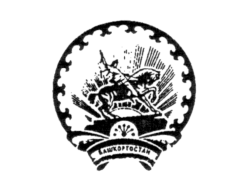 